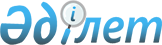 О внесении изменений и дополнений в постановление Правительства Республики Казахстан от 19 сентября 2014 года № 995 "Некоторые вопросы Министерства по инвестициям и развитию Республики Казахстан"
					
			Утративший силу
			
			
		
					Постановление Правительства Республики Казахстан от 3 июля 2017 года № 415. Утратило силу постановлением Правительства Республики Казахстан от 29 декабря 2018 года № 936.
      Сноска. Утратило силу постановлением Правительства РК от 29.12.2018 № 936.
      Правительство Республики Казахстан ПОСТАНОВЛЯЕТ:
      1. Внести в постановление Правительства Республики Казахстан от 19 сентября 2014 года № 995 "Некоторые вопросы Министерства по инвестициям и развитию Республики Казахстан" (САПП Республики Казахстан, 2014 г., № 57, ст. 546) следующие изменения и дополнения:
      1) пункт 7 изложить в следующей редакции:
      "7. Настоящее постановление вводится в действие со дня его подписания, за исключением подпунктов 17), 23), 52), 101), 110), 111), 112), 113), 114), 115), 117), 118), 119), 150), 168), 169), 170), 171), 172), 173), 174), 175), 176), 177), 178), 179), 180), 181), 182), 183), 184), 185), 186), 187), 188), 189), 190), 191), 192), 193), 194), 195), 196), 197), 198), 199), 200), 201), 202), 203), 204), 205), 206), 207), 208), 209), 210), 211), 212), 213), 214), 215), 216), 217), 218), 219), 220), 221), 398), 401), 407), 408), 411), 438), 449), 450), 451), 452) и 456) пункта 16 и подпункта 64) пункта 17 Положения, которые вводятся в действие со дня введения в действие Закона Республики Казахстан "О внесении изменений и дополнений в некоторые законодательные акты Республики Казахстан по вопросам разграничения полномочий между уровнями государственного управления" (далее - Закон).
      При этом подпункт 77) пункта 16 Положения действует до 21 ноября 2014 года, подпункты 230), 453), 454) и 455) пункта 16 и подпункты 414), 415) и 416) пункта 17 Положения действуют до дня введения в действие Закона.
      Подпункты 71-3), 71-4) пункта 16 и подпункт 30-4) пункта 17 Положения действуют до 1 января 2018 года в соответствии с Законом Республики Казахстан от 28 декабря 2016 года "О внесении изменений и дополнений в некоторые законодательные акты Республики Казахстан по вопросам конкуренции и государственной поддержки жилищного строительства".";
      2) в Положении о Министерстве по инвестициям и развитию Республики Казахстан, утвержденном указанным постановлением:
      в пункте 16:
      дополнить подпунктом 1-2) следующего содержания:
      "1-2) принятия мер по развитию конкуренции при реализации государственной политики в соответствующих отраслях экономики и несовершения действий (бездействия), отрицательно влияющих на конкуренцию;";
      дополнить подпунктами 71-3) и 71-4) следующего содержания: 
      "71-3) утверждение перечня товаров, произведенных на территории свободного склада исключительно из сырья и (или) материалов, помещенных под таможенную процедуру свободного склада до 1 января 2017 года и реализуемых владельцем свободного склада на территории Республики Казахстан;
      71-4) утверждение формы подтверждения об использовании при производстве товара, произведенного на территории свободного склада исключительно из сырья и (или) материалов, которые были помещены под таможенную процедуру свободного склада до 1 января 2017 года;";
      дополнить подпунктами 92-12), 92-13), 92-14), 92-15), 92-16), 92-17) следующего содержания:
      "92-12) утверждение порядка приема и регистрации заявки на предоставление инвестиционных преференций в рамках реализации специального инвестиционного проекта;
      92-13) утверждение формы заявки на предоставление инвестиционных преференций в рамках реализации специального инвестиционного проекта;
      92-14) утверждение порядка и условий заключения и расторжения специального инвестиционного контракта;
      92-15) утверждение типового специального инвестиционного контракта;
      92-16) подготовка специального инвестиционного контракта;
      92-17) утверждение совместно с уполномоченным органом в сфере развития агропромышленного комплекса по согласованию с уполномоченным органом в сфере таможенного дела правил и сроков признания целевого использования условно выпущенных товаров, помещенных под таможенную процедуру выпуска для внутреннего потребления, в отношении которых предоставлены льготы по уплате ввозных таможенных пошлин, налогов, сопряженные с ограничениями по пользованию и (или) распоряжению товарами, ввезенными на таможенную территорию Таможенного союза в рамках реализации специальных инвестиционных контрактов;";
      дополнить подпунктами 275-8), 275-9) и 275-10) следующего содержания:
      "275-8) утверждение совместно с государственным органом, осуществляющим руководство в сферах естественных монополий, инвестиционных программ (проектов) субъектов естественных монополий в сфере портов, учитываемых при утверждении тарифов (цен, ставок сборов) или их предельных уровней;
      275-9) проведение анализа информации об исполнении инвестиционной программы (проекта) субъекта естественной монополии в сфере портов;
      275-10) представление в государственный орган, осуществляющий руководство в сферах естественных монополий, заключения, в котором отражается обоснование целесообразности утверждения предлагаемого уровня временного понижающего коэффициента либо обоснования нецелесообразности его утверждения к тарифам (ценам, ставкам сборов) на услуги морских портов, отнесенные к сфере естественной монополии;";
      подпункт 327) изложить в следующей редакции:
      "327) утверждение перечня станционных путей, объектов электроснабжения, сигнализации, связи, устройств, оборудования, зданий, строений, сооружений и иных объектов, технологически необходимых для функционирования магистральной железнодорожной сети, по согласованию с государственным органом, осуществляющим руководство в сферах естественных монополий;";
      подпункты 335) и 336) изложить в следующей редакции:
      "335) утверждение перечня операций, входящих в услуги магистральной железнодорожной сети, по согласованию с государственным органом, осуществляющим руководство в сферах естественных монополий;
      336) утверждение перечня операций, входящих в услуги подъездных путей, по согласованию с государственным органом, осуществляющим руководство в сферах естественных монополий;";
      подпункт 354) изложить в следующей редакции:
      "354) утверждение технических и технологических типовых норм расходов сырья и материалов, запасных частей, оборудования, топлива, энергии, технических потерь субъектов естественной монополии на железнодорожном транспорте;";
      дополнить подпунктами 421-7) и 421-8) следующего содержания:
      "421-7) утверждение совместно с государственным органом, осуществляющим руководство в сферах естественных монополий, инвестиционных программ (проектов) субъектов естественных монополий в сфере гражданской авиации, учитываемых при утверждении тарифов (цен, ставок сборов) или их предельных уровней;
      421-8) утверждение временного понижающего коэффициента к тарифам (ценам, ставкам сборов) на услуги аэропортов и аэронавигации, отнесенные к сферам естественных монополий;";
      дополнить подпунктами 708-1), 708-2) и 708-3) следующего содержания:
      "708-1) разработка и утверждение правил предоставления субсидий для возмещения части ставки вознаграждения по ипотечным жилищным займам, выданным банками второго уровня населению, через субъектов квазигосударственного сектора по согласованию с центральным уполномоченным органом по бюджетному планированию;
      708-2) утверждение правил субсидирования ставки вознаграждения по выдаваемым кредитам банками второго уровня субъектам частного предпринимательства для целей жилищного строительства;
      708-3) осуществление субсидирования части ставки вознаграждения по ипотечным жилищным займам, выданным банками второго уровня населению;";
      в пункте 17:
      дополнить подпунктом 30-4) следующего содержания: 
      "30-4) подтверждение об использовании при производстве товара, произведенного на территории свободного склада исключительно из сырья и (или) материалов, которые были помещены под таможенную процедуру свободного склада до 1 января 2017 года;";
      дополнить подпунктом 127-1) следующего содержания:
      "127-1) разработка правил и условий заключения и расторжения специального инвестиционного контракта;";
      дополнить подпунктом 282-3) следующего содержания:
      "282-3) проведение анализа информации об исполнении инвестиционной программы (проекта) субъекта естественной монополии в сфере гражданской авиации;";
      в перечне организаций, находящихся в ведении Министерства по инвестициям и развитию Республики Казахстан и его ведомств:
      раздел 4 "Комитет геологии и недропользования Министерства по инвестициям и развитию Республики Казахстан" изложить в следующей редакции: 
      "4. Комитет геологии и недропользования Министерства по инвестициям и развитию Республики Казахстан:
      Республиканское государственное предприятие
      Республиканское государственное предприятие на праве хозяйственного ведения "Информационно-аналитический центр геологии и минеральных ресурсов Республики Казахстан" Комитета геологии и недропользования Министерства по инвестициям и развитию Республики Казахстан.
      Республиканское государственное учреждение
      Республиканское государственное учреждение "Республиканский центр геологической информации "Казгеоинформ" Комитета геологии и недропользования Министерства по инвестициям и развитию Республики Казахстан.
      Акционерное общество
      Акционерное общество "Национальная геологоразведочная компания "Казгеология".";
      в приложении 3 к указанному постановлению:
      в перечне переименовываемых республиканских юридических лиц, для которых Министерство по инвестициям и развитию Республики Казахстан и его ведомства определены уполномоченным органом по руководству соответствующей отраслью (сферой) государственного управления:
      в разделе "Республиканские государственные предприятия":
      строку, порядковый номер 9, исключить.
      2. Настоящее постановление вводится в действие со дня его подписания.
					© 2012. РГП на ПХВ «Институт законодательства и правовой информации Республики Казахстан» Министерства юстиции Республики Казахстан
				
      Премьер-Министр
Республики Казахстан 

Б. Сагинтаев
